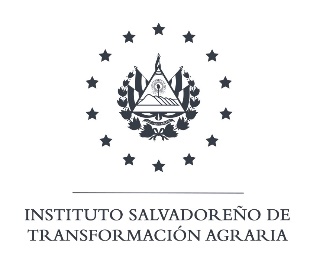 CUARTO INFORME TRIMESTRAL1. INTRODUCCIÓN	Administrar implica un proceso de planificar, organizar, dirigir y controlar el trabajo que realizan las diferentes unidades organizativas del Instituto, así como de los recursos disponibles para alcanzar las metas establecidas.La función de control busca garantizar el éxito de los planes mediante la detección de desviaciones respecto de ellos y la disposición de una base para emprender acciones destinadas a corregir los desvíos potenciales o reales.Es por ello que la Unidad de Planificación elabora el Cuarto Informe Trimestral del Plan Anual Operativo 2019, el cual tiene por finalidad dar seguimiento a las actividades que realizan las diferentes unidades organizativas del ISTA para la consecución de metas establecidas para este año, así como una herramienta de gestión para la alta dirección del Instituto. 2. FILOSOFÍA ORGANIZACIONAL MISIÓN:Agilizar el proceso de transferencia de tierras a favor de los/as beneficiarios/as de los diferentes programas que ejecuta el ISTA, acompañando protagónicamente al sector productivo agropecuario en su desarrollo sostenible.VISIÓN:Ser una institución garante de la seguridad jurídica de la propiedad de la tierra y dinamizadora de la economía agropecuaria, comprometida ante el desafío de la innovación, la transformación y la implementación de cambios verdaderamente significativos en beneficio de las familias salvadoreñas.OBJETIVO INSTITUCIONAL:Desarrollar una gestión institucional que fortalezca a las familias salvadoreñas con la seguridad jurídica de la propiedad de la tierra, e impulse las capacidades de agregación de valor en la productividad agropecuaria, en armonía con el medio ambiente e igualdad de género.3. OBJETIVO DEL INFORMEDar seguimiento al Plan Anual Operativo 2019 del ISTA, evaluando el trabajo realizado por trece unidades organizativas, así como servir de herramienta de control de la gestión administrativa y operativa, para que cada una de ellas pueda tomar acciones a fin de corregir aquellas actividades en donde no se ha cumplido la meta mensual.4. RESPONSABLE(S) Y CAMPO DE APLICACIÓNRESPONSABLESGerencia LegalUnidad de Gestión Documental y ArchivosGerencia de Desarrollo Rural.Gerencia de Recursos Humanos.Gerencia de Operaciones y Logística.Unidad de Informática.Unidad de Género.Unidad Ambiental.Unidad de Comunicaciones.Unidad de Adquisiciones y Contrataciones Institucional (UACI).Unidad Financiera Institucional.Unidad de Planificación.Unidad de Auditoria Interna.CAMPO DE APLICACIÓNEl presente documento integra a trece unidades organizativas que reportan mensualmente a la Unidad de Planificación, y en el cual se puede cotejar la meta programada y la meta ejecutada por cada una de las actividades previamente definidas y autorizada por la Presidencia Institucional.5. MARCO CONCEPTUALEl presente informe se ha realizado según el lineamiento de las Normas Técnicas de Control Interno del ISTA establecidas en el Artículo 39.6. DESARROLLOA continuación se presentan las matrices en forma consolidada de lo que reportan las unidades organizativas mensualmente, a fin de poder identificar los desfases positivos y negativos, en cuanto al cumplimiento de sus metas, las cuales han sido previamente definidas en el Plan Anual Operativo 2019. La elaboración de este informe da cumplimiento a lo establecido en el Manual de Políticas Generales aprobado por Junta Directiva Institucional en fecha 28/05/2019 en el apartado 9.2.1.5 desempeño gerencial letra b).PRESENTACIÓN DE INFORMES MENSUALESInstituto Salvadoreño de Transformación Agraria (ISTA)
Cuarto Informe Trimestral 2019..7.  INTERPRETACIÓNEn las matrices de seguimiento presentadas en el desarrollo (numeral 6), se refleja la meta trimestral establecida en el Plan Anual Operativo (PAO) y el logro obtenido durante dicho período, los cuales se convierten en desfases positivos cuando la meta es superada y negativo cuando no es alcanzada.El porcentaje de ejecución es el resultado del logro obtenido entre la meta trimestral, el cual refleja a su vez el nivel de cumplimiento de las actividades asignadas de cada unidad organizativa de la Institución.De acuerdo a lo registrado en las matrices, su análisis y evaluación, refleja lo siguiente:8.  ACTIVIDADES NO PROGRAMADASCon el fin de reportar las actividades no contempladas en el Plan Anual Operativo (PAO) pero que gozan de importancia y relevancia en el quehacer de las unidades organizativas, se utiliza el formato FIPL-08 “Reporte Mensual de Actividades no Programadas” y que se presentan en a continuación: Octubre:Gerencia de Desarrollo RuralUnidad de Auditoría InternaUnidad AmbientalUnidad de ComunicacionesNoviembre:Gerencia de Desarrollo RuralUnidad de Auditoría InternaUnidad AmbientalUnidad de ComunicacionesDiciembre:Gerencia de Desarrollo RuralUnidad de Auditoría InternaUnidad de ComunicacionesElaborado por:Lic. Denis GarcíaTécnico de PlanificaciónFecha: 24 de enero/ 2020Revisado por:Ing. Alcides Ramírez MartínezJefe Unidad de PlanificaciónFecha: 24 de enero/ 2020Visto bueno:Lic. Félix Cárcamo CamposGerente GeneralFecha: 24 de enero/ 2020UNIDAD ORGANIZATIVAOctubreOctubreNoviembreNoviembreDiciembreDiciembreUNIDAD ORGANIZATIVAEn tiempoFuera de PlazoEn tiempoFuera de PlazoEn tiempoFuera de PlazoGerencia LegalXXXUnidad de Gestión Documental y ArchivosUnidad de Gestión Documental y ArchivosXXXGerencia de Desarrollo Rural XXXGerencia de Recursos HumanosXXXGerencia de Operaciones y LogísticaXXXUnidad de InformáticaXXXUnidad de GéneroXXXUnidad AmbientalXXUnidad de ComunicacionesXXXUACIXXXUFIXXXUnidad de PlanificaciónXXXUnidad de Auditoría InternaXXXActividad especificaUnidad de medidaMeta anualMeta trimestralEjecutadoDesfase (+ o -) Porcentaje de ejecuciónGerencia LegalGerencia LegalGerencia LegalGerencia LegalGerencia LegalGerencia LegalGerencia LegalDepartamento de Análisis JurídicoDepartamento de Análisis JurídicoDepartamento de Análisis JurídicoDepartamento de Análisis JurídicoDepartamento de Análisis JurídicoDepartamento de Análisis JurídicoDepartamento de Análisis JurídicoElaboración de Acta de entrega material de áreas naturales protegidas. Acta Elaborada510-10.00Elaborar dictamen para la donación de inmuebles al Estado de El Salvador y Alcaldías.Dictamen elaborado20561100.00Elaborar dictámenes de autorizaciones de proyectos ISTA. Dictamen elaborado25770100.00Elaborar dictámenes para la asignación y reasignación de lotes y solares.  Dictamen elaborado5401351405100.00Elaborar dictámenes para la autorización de proyectos de asociaciones cooperativas.Dictamen elaborado820-20.00Revisión de dictámenes para la transferencia de áreas naturales protegidas. Dictamen revisado5110100.00Departamento de EscrituraciónDepartamento de EscrituraciónDepartamento de EscrituraciónDepartamento de EscrituraciónDepartamento de EscrituraciónDepartamento de EscrituraciónDepartamento de EscrituraciónElaboración de cancelaciones de hipotecas de beneficiarios que lo requieran por el pago de su deuda agrariaCancelación de hipoteca elaborada2406048-1280.00Coordinar con los departamentos correspondientes para que provean los documentos necesarios que permita una fluidez en colaboración, confrontación en la impresión de escrituras públicasEscritura elaborada (Individuales)6,9902,096511-1,58524.38Realizar la entrega de testimonio de escritura pública de Acto o Contrato, al Departamento de Registro para ser presentados y tramitados su inscripción en el CNR; (DCD, Reuniones de Inmuebles, Permutas, Rectificaciones,...).  Escritura elaborada (Intermedias)3694132100.00Identificar en coordinación con el Departamento de Registro, escrituras con observación por el CNR para corrección y seguimiento de las mismas.Informe de Escrituras Subsanadas o Rectificadas6385100.00Actividad especificaUnidad de medidaMeta anualMeta trimestralEjecutadoDesfase (+ o -)Porcentaje de ejecuciónDepartamento de ProcuraciónDepartamento de ProcuraciónDepartamento de ProcuraciónDepartamento de ProcuraciónDepartamento de ProcuraciónDepartamento de ProcuraciónDepartamento de ProcuraciónAmpliar la calendarización de visitas a las diferentes instituciones a fin de realizar la investigación que se amerite.Informes elaborados601512-380.00Calendarizar de manera continua las visitas a los diferentes Tribunales a nivel nacional para dar seguimiento a los casos presentados por el ISTA y las demandas en contra de la Institución.Caso tramitado144365418100.00Departamento de Recuperación y Adjudicación de Inmuebles FINATA - Banco de TierrasDepartamento de Recuperación y Adjudicación de Inmuebles FINATA - Banco de TierrasDepartamento de Recuperación y Adjudicación de Inmuebles FINATA - Banco de TierrasDepartamento de Recuperación y Adjudicación de Inmuebles FINATA - Banco de TierrasDepartamento de Recuperación y Adjudicación de Inmuebles FINATA - Banco de TierrasDepartamento de Recuperación y Adjudicación de Inmuebles FINATA - Banco de TierrasDepartamento de Recuperación y Adjudicación de Inmuebles FINATA - Banco de TierrasActualizar base de datos de beneficiarios según Decretos 207-839-713, atendiendo la demanda de informaciónBeneficiarios/as atendidos/as1,07522529368100.00Coordinar, con los departamentos involucrados, el proceso de inscripción de los inmuebles para la solución de casos.Procesos impulsados3007517398100.00Departamento de RegistroDepartamento de RegistroDepartamento de RegistroDepartamento de RegistroDepartamento de RegistroDepartamento de RegistroDepartamento de RegistroMantener aplicabilidad de Decreto 263, sobre el pago de derechos, tasas registrales y catastrales.Estudios registrales elaborados1,200300537237100.00Mantener la aplicabilidad del Convenio de Cooperación Institucional celebrado entre el CNR e ISTA y hacerle las adendas de conformidad a los requerimientos en materia de registro.Documentos inscritos en el CNR6,9902,096812-1,28438.74Mantener la aplicabilidad del Convenio de Cooperación Institucional celebrado entre el CNR e ISTA y hacerle las adendas de conformidad a los requerimientos en materia de registro.Documentos presentados al CNR6,9902,096819-1,27739.07Departamento de Asistencia CiudadanaDepartamento de Asistencia CiudadanaDepartamento de Asistencia CiudadanaDepartamento de Asistencia CiudadanaDepartamento de Asistencia CiudadanaDepartamento de Asistencia CiudadanaDepartamento de Asistencia CiudadanaBrindar atención y asesoría a las usuarias y usuarios del ISTA, mediante servicios de información. Usuarios/as atendidos/as10,0002,4994,2481,749100.00Actividad especificaActividad especificaActividad especificaUnidad de medidaUnidad de medidaUnidad de medidaMeta anualMeta anualMeta anualMeta trimestralMeta trimestralMeta trimestralEjecutadoDesfase (+ o -)Desfase (+ o -)Porcentaje de ejecuciónUnidad de Gestión Documental y ArchivosUnidad de Gestión Documental y ArchivosUnidad de Gestión Documental y ArchivosUnidad de Gestión Documental y ArchivosUnidad de Gestión Documental y ArchivosUnidad de Gestión Documental y ArchivosUnidad de Gestión Documental y ArchivosUnidad de Gestión Documental y ArchivosUnidad de Gestión Documental y ArchivosUnidad de Gestión Documental y ArchivosUnidad de Gestión Documental y ArchivosUnidad de Gestión Documental y ArchivosUnidad de Gestión Documental y ArchivosUnidad de Gestión Documental y ArchivosUnidad de Gestión Documental y ArchivosUnidad de Gestión Documental y ArchivosEntrega de Escrituras a beneficiarias y beneficiariosEntrega de Escrituras a beneficiarias y beneficiariosEntrega de Escrituras a beneficiarias y beneficiariosEscritura entregadaEscritura entregadaEscritura entregada6,9906,9906,9902,0962,0962,0961,232-864-86458.78Optimizar el acceso a la información para el/la usuario/a del ISTA.Optimizar el acceso a la información para el/la usuario/a del ISTA.Optimizar el acceso a la información para el/la usuario/a del ISTA.Usuarios/as atendidos/asUsuarios/as atendidos/asUsuarios/as atendidos/as2,0002,0002,0004984984981,281783783100.00Realizar la digitalización de documentos institucionalesRealizar la digitalización de documentos institucionalesRealizar la digitalización de documentos institucionalesDocumentos digitalizadosDocumentos digitalizadosDocumentos digitalizados30030030075757525-50-5033.33Gerencia de Desarrollo RuralGerencia de Desarrollo RuralGerencia de Desarrollo RuralGerencia de Desarrollo RuralGerencia de Desarrollo RuralGerencia de Desarrollo RuralGerencia de Desarrollo RuralGerencia de Desarrollo RuralGerencia de Desarrollo RuralGerencia de Desarrollo RuralGerencia de Desarrollo RuralGerencia de Desarrollo RuralGerencia de Desarrollo RuralGerencia de Desarrollo RuralGerencia de Desarrollo RuralGerencia de Desarrollo RuralDepartamento de Asignación Individual y AvalúosDepartamento de Asignación Individual y AvalúosDepartamento de Asignación Individual y AvalúosDepartamento de Asignación Individual y AvalúosDepartamento de Asignación Individual y AvalúosDepartamento de Asignación Individual y AvalúosDepartamento de Asignación Individual y AvalúosDepartamento de Asignación Individual y AvalúosDepartamento de Asignación Individual y AvalúosDepartamento de Asignación Individual y AvalúosDepartamento de Asignación Individual y AvalúosDepartamento de Asignación Individual y AvalúosDepartamento de Asignación Individual y AvalúosDepartamento de Asignación Individual y AvalúosDepartamento de Asignación Individual y AvalúosDepartamento de Asignación Individual y AvalúosElaboración de informe de Avalúo para la donación de inmuebles en proyectos con DCD.Elaboración de informe de Avalúo para la donación de inmuebles en proyectos con DCD.Elaboración de informe de Avalúo para la donación de inmuebles en proyectos con DCD.InformeInformeInforme2020205551166100.00Realizar las asignaciones de inmuebles en los proyectos que tienen DCD.Realizar las asignaciones de inmuebles en los proyectos que tienen DCD.Realizar las asignaciones de inmuebles en los proyectos que tienen DCD.AsignaciónAsignaciónAsignación6,9906,9906,9902,0962,0962,096312-1,784-1,78414.89Departamento Proyectos de ParcelaciónDepartamento Proyectos de ParcelaciónDepartamento Proyectos de ParcelaciónDepartamento Proyectos de ParcelaciónDepartamento Proyectos de ParcelaciónDepartamento Proyectos de ParcelaciónDepartamento Proyectos de ParcelaciónDepartamento Proyectos de ParcelaciónDepartamento Proyectos de ParcelaciónDepartamento Proyectos de ParcelaciónDepartamento Proyectos de ParcelaciónDepartamento Proyectos de ParcelaciónDepartamento Proyectos de ParcelaciónDepartamento Proyectos de ParcelaciónDepartamento Proyectos de ParcelaciónDepartamento Proyectos de ParcelaciónElaboración de Informe Técnico de aprobación de plano de DCD.Elaboración de Informe Técnico de aprobación de plano de DCD.Elaboración de Informe Técnico de aprobación de plano de DCD.Informe técnico de aprobaciónInforme técnico de aprobaciónInforme técnico de aprobación2929297776-1-185.71Elaboración de Informe Técnico para la autorización de cooperativasElaboración de Informe Técnico para la autorización de cooperativasElaboración de Informe Técnico para la autorización de cooperativasInforme técnico de autorizaciónInforme técnico de autorizaciónInforme técnico de autorización888222311100.00Realizar la medición de los proyectos en propiedades a favor del ISTA.Realizar la medición de los proyectos en propiedades a favor del ISTA.Realizar la medición de los proyectos en propiedades a favor del ISTA.Proyectos aprobados de DCDProyectos aprobados de DCDProyectos aprobados de DCD323232888271919100.00Realizar la medición de los proyectos en propiedades a favor del ISTA.Realizar la medición de los proyectos en propiedades a favor del ISTA.Realizar la medición de los proyectos en propiedades a favor del ISTA.Proyectos aprobados de perímetroProyectos aprobados de perímetroProyectos aprobados de perímetro474747111111231212100.00Actividad especificaActividad especificaActividad especificaUnidad de medidaUnidad de medidaUnidad de medidaMeta anualMeta anualMeta anualMeta trimestralMeta trimestralMeta trimestralEjecutadoDesfase (+ o -)Desfase (+ o -)Porcentaje de ejecuciónOficina Regional CentralOficina Regional CentralOficina Regional CentralOficina Regional CentralOficina Regional CentralOficina Regional CentralOficina Regional CentralOficina Regional CentralOficina Regional CentralOficina Regional CentralOficina Regional CentralOficina Regional CentralOficina Regional CentralOficina Regional CentralOficina Regional CentralOficina Regional CentralAtender en forma regionalizada a las/os usuarias/os para atender peticiones  e informar sobre los proyectos.Atender en forma regionalizada a las/os usuarias/os para atender peticiones  e informar sobre los proyectos.Beneficiarios/as atendidos/asBeneficiarios/as atendidos/asBeneficiarios/as atendidos/as1,8721,8721,872510510510977977977467100.00Completar solicitud de adjudicación de inmueble para Proyectos con DCDCompletar solicitud de adjudicación de inmueble para Proyectos con DCDSolicitudSolicitudSolicitud1,2451,2451,245345345345575757-28816.52Entrega material de inmueblesEntrega material de inmueblesInmuebles entregadosInmuebles entregadosInmuebles entregados516516516146146146444-1422.74Realizar inspecciones de campo según demanda de las/os usuarias/osRealizar inspecciones de campo según demanda de las/os usuarias/osInspeccionesInspeccionesInspecciones27227227272727285858513100.00Oficina Regional OccidentalOficina Regional OccidentalOficina Regional OccidentalOficina Regional OccidentalOficina Regional OccidentalOficina Regional OccidentalOficina Regional OccidentalOficina Regional OccidentalOficina Regional OccidentalOficina Regional OccidentalOficina Regional OccidentalOficina Regional OccidentalOficina Regional OccidentalOficina Regional OccidentalOficina Regional OccidentalOficina Regional OccidentalAtender en forma regionalizada a las/os usuarias/os para atender peticiones  e informar sobre los proyectos.Atender en forma regionalizada a las/os usuarias/os para atender peticiones  e informar sobre los proyectos.Beneficiarios/as atendidos/asBeneficiarios/as atendidos/asBeneficiarios/as atendidos/as2,5002,5002,5005605605601,6371,6371,6371,077100.00Completar solicitud de adjudicación de inmueble para Proyectos con DCDCompletar solicitud de adjudicación de inmueble para Proyectos con DCDSolicitudSolicitudSolicitud1,5951,5951,595555555555393939-5167.03Entrega material de inmueblesEntrega material de inmueblesInmuebles entregadosInmuebles entregadosInmuebles entregados516516516126126126636363-6350.00Realizar inspecciones de campo según demanda de las/os usuarias/osRealizar inspecciones de campo según demanda de las/os usuarias/osInspeccionesInspeccionesInspecciones27227227272727215515515583100.00Oficina Regional ParacentralOficina Regional ParacentralOficina Regional ParacentralOficina Regional ParacentralOficina Regional ParacentralOficina Regional ParacentralOficina Regional ParacentralOficina Regional ParacentralOficina Regional ParacentralOficina Regional ParacentralOficina Regional ParacentralOficina Regional ParacentralOficina Regional ParacentralOficina Regional ParacentralOficina Regional ParacentralOficina Regional ParacentralAtender en forma regionalizada a las/os usuarias/os para atender peticiones e informar sobre los proyectos.Atender en forma regionalizada a las/os usuarias/os para atender peticiones e informar sobre los proyectos.Beneficiarios/as atendidos/asBeneficiarios/as atendidos/asBeneficiarios/as atendidos/as2,5002,5002,5006506506503,2083,2083,2082,558100.00Completar solicitud de adjudicación de inmueble para Proyectos con DCDCompletar solicitud de adjudicación de inmueble para Proyectos con DCDSolicitudSolicitudSolicitud1,2061,2061,206316316316109109109-20734.49Entrega material de inmueblesEntrega material de inmueblesInmuebles entregadosInmuebles entregadosInmuebles entregados516516516153153153222222-13114.38Realizar inspecciones de campo según demanda de las/os usuarias/osRealizar inspecciones de campo según demanda de las/os usuarias/osInspeccionesInspeccionesInspecciones272272272646464303030-3446.88Actividad especificaActividad especificaUnidad de medidaUnidad de medidaUnidad de medidaMeta anualMeta anualMeta anualMeta trimestralMeta trimestralMeta trimestralEjecutadoEjecutadoEjecutadoDesfase (+ o -)Porcentaje de ejecuciónOficina Regional UsulutánOficina Regional UsulutánOficina Regional UsulutánOficina Regional UsulutánOficina Regional UsulutánOficina Regional UsulutánOficina Regional UsulutánOficina Regional UsulutánOficina Regional UsulutánOficina Regional UsulutánOficina Regional UsulutánOficina Regional UsulutánOficina Regional UsulutánOficina Regional UsulutánOficina Regional UsulutánOficina Regional UsulutánAtender en forma regionalizada a las/os usuarias/os para atender peticiones e informar sobre los proyectos.Atender en forma regionalizada a las/os usuarias/os para atender peticiones e informar sobre los proyectos.Beneficiarios/as atendidos/asBeneficiarios/as atendidos/asBeneficiarios/as atendidos/as3,0003,0003,000750750750850850850100100.00Completar solicitud de adjudicación de inmueble para Proyectos con DCDCompletar solicitud de adjudicación de inmueble para Proyectos con DCDSolicitudSolicitudSolicitud1,3001,3001,300330330330363636-29410.91Entrega material de inmueblesEntrega material de inmueblesInmuebles entregadosInmuebles entregadosInmuebles entregados516516516108108108000-1080.00Realizar inspecciones de campo según demanda de las/os usuarias/osRealizar inspecciones de campo según demanda de las/os usuarias/osInspeccionesInspeccionesInspecciones271271271707070282828-4240.00Oficina Regional OrientalOficina Regional OrientalOficina Regional OrientalOficina Regional OrientalOficina Regional OrientalOficina Regional OrientalOficina Regional OrientalOficina Regional OrientalOficina Regional OrientalOficina Regional OrientalOficina Regional OrientalOficina Regional OrientalOficina Regional OrientalOficina Regional OrientalOficina Regional OrientalOficina Regional OrientalAtender en forma regionalizada a las/os usuarias/os para atender peticiones e informar sobre los proyectos.Atender en forma regionalizada a las/os usuarias/os para atender peticiones e informar sobre los proyectos.Beneficiarios/as atendidos/asBeneficiarios/as atendidos/asBeneficiarios/as atendidos/as2,6402,6402,640659659659508508508-15177.09Completar solicitud de adjudicación de inmueble para Proyectos con DCDCompletar solicitud de adjudicación de inmueble para Proyectos con DCDSolicitudSolicitudSolicitud1,5041,5041,504550550550111111-5392.00Entrega material de inmueblesEntrega material de inmueblesInmuebles entregadosInmuebles entregadosInmuebles entregados516516516126126126999-1177.14Realizar inspecciones de campo según demanda de las/os usuarias/osRealizar inspecciones de campo según demanda de las/os usuarias/osInspeccionesInspeccionesInspecciones271271271666666272727-3940.91Actividad especificaActividad especificaActividad especificaUnidad de medidaUnidad de medidaUnidad de medidaMeta anualMeta anualMeta anualMeta trimestralMeta trimestralMeta trimestralEjecutadoDesfase (+ o -)Desfase (+ o -)Porcentaje de ejecuciónSección de CobrosSección de CobrosSección de CobrosSección de CobrosSección de CobrosSección de CobrosSección de CobrosSección de CobrosSección de CobrosSección de CobrosSección de CobrosSección de CobrosSección de CobrosSección de CobrosSección de CobrosSección de CobrosGenerar políticas de cobro para contar con una oportuna acción administrativa de cobro con un sistema moderno, ampliando las opciones en las cuales los beneficiarios puedan cancelar la deuda agraria.Generar políticas de cobro para contar con una oportuna acción administrativa de cobro con un sistema moderno, ampliando las opciones en las cuales los beneficiarios puedan cancelar la deuda agraria.Créditos recuperados en dólaresCréditos recuperados en dólaresCréditos recuperados en dólares$340,000$340,000$340,000$85,000$85,000$85,000$230,117$230,117$230,117$145,117100.00Gerencia de Recursos HumanosGerencia de Recursos HumanosGerencia de Recursos HumanosGerencia de Recursos HumanosGerencia de Recursos HumanosGerencia de Recursos HumanosGerencia de Recursos HumanosGerencia de Recursos HumanosGerencia de Recursos HumanosGerencia de Recursos HumanosGerencia de Recursos HumanosGerencia de Recursos HumanosGerencia de Recursos HumanosGerencia de Recursos HumanosGerencia de Recursos HumanosGerencia de Recursos HumanosGerencia de Recursos HumanosElaborar informe sobre labores de la clínica empresarialElaborar informe sobre labores de la clínica empresarialInforme ElaboradoInforme ElaboradoInforme Elaborado12121233333330100.00Elaborar informe sobre labores de la clínica odontológica.Elaborar informe sobre labores de la clínica odontológica.Informe ElaboradoInforme ElaboradoInforme Elaborado12121233333330100.00Elaborar informe sobre la Administración del Personal  en relación a permisos, falta de marcaciones, llegadas tardías y ausencias.Elaborar informe sobre la Administración del Personal  en relación a permisos, falta de marcaciones, llegadas tardías y ausencias.Informe ElaboradoInforme ElaboradoInforme Elaborado12121233333330100.00Elaboración y entrega de constancias de salariosElaboración y entrega de constancias de salariosConstancias emitidasConstancias emitidasConstancias emitidas35035035085858510910910910924100.00Elaboración y entrega de constancias de tiempos de serviciosElaboración y entrega de constancias de tiempos de serviciosConstancias emitidasConstancias emitidasConstancias emitidas969696242424252525251100.00Elaborar el Plan de Capacitación del ISTA 2019Elaborar el Plan de Capacitación del ISTA 2019Plan ElaboradoPlan ElaboradoPlan Elaborado11100000000-Elaborar informe de entrega de paquete alimenticio Elaborar informe de entrega de paquete alimenticio Informe ElaboradoInforme ElaboradoInforme Elaborado12121233333330100.00Elaborar informe de entrega de vales de supermercadoElaborar informe de entrega de vales de supermercadoInforme ElaboradoInforme ElaboradoInforme Elaborado22211111110100.00Gestionar la formación del personal del ISTA mediante las capacitaciones del INSAFORP.Gestionar la formación del personal del ISTA mediante las capacitaciones del INSAFORP.Empleados CapacitadosEmpleados CapacitadosEmpleados Capacitados102102102151515147147147147132100.00Elaborar informe de pago de viáticosElaborar informe de pago de viáticosInforme ElaboradoInforme ElaboradoInforme Elaborado12121233333330100.00Actividad especificaUnidad de medidaMeta anualMeta trimestralMeta trimestralEjecutadoDesfase (+ o -)Porcentaje de ejecuciónGerencia de Operaciones y LogísticaGerencia de Operaciones y LogísticaGerencia de Operaciones y LogísticaGerencia de Operaciones y LogísticaGerencia de Operaciones y LogísticaGerencia de Operaciones y LogísticaGerencia de Operaciones y LogísticaGerencia de Operaciones y LogísticaAdministrar y hacer mediciones de rendimiento de los Combustible para los vehículos de la Institución.Reporte elaborado123330100.00Reportar el consumo mensual de combustible por cada Unidad.Reporte elaborado123330100.00Supervisar y garantizar la seguridad InstitucionalInforme elaborado123330100.00Departamento de Servicios GeneralesDepartamento de Servicios GeneralesDepartamento de Servicios GeneralesDepartamento de Servicios GeneralesDepartamento de Servicios GeneralesDepartamento de Servicios GeneralesDepartamento de Servicios GeneralesDepartamento de Servicios GeneralesElaborar plan de mantenimiento preventivo a vehículos.Plan elaborado10000-Elaborar plan de mantenimiento preventivo y correctivo de infraestructura, equipo y mobiliario de oficina.Plan elaborado10000-Evaluar el nivel de cumplimiento del plan de mantenimiento preventivo a vehículos.Informe Elaborado123330100.00Evaluar el nivel de cumplimiento del Plan de mantenimiento preventivo y correctivo de infraestructura, equipo y mobiliario de oficina.Informe Elaborado123330100.00Realizar inventario de Bodega de SuministrosInventario elaborado21110100.00Realizar las liquidaciones de los artículos en bodega generalLiquidación elaborada123330100.00Elaborar el inventario físico de mobiliario y equipoInventario Elaborado21110100.00Administrar y hacer reportes de consumo de los lubricantes para los vehículos de la InstituciónReporte Elaborado123330100.00Supervisar el ornato institucional (Sitio del niño, bodegas UFI, Archivo y Oficinas Centrales)Informe Elaborado123330100.00Garantizar un adecuado rendimiento de los encargados de Área del Depto. de Servicios GeneralesInforme Elaborado123330100.00.Actividad especificaUnidad de medidaMeta anualMeta trimestralMeta trimestralEjecutadoDesfase (+ o -)Porcentaje de ejecuciónUnidad de InformáticaUnidad de InformáticaUnidad de InformáticaUnidad de InformáticaUnidad de InformáticaUnidad de InformáticaUnidad de InformáticaUnidad de InformáticaElaborar informe de creación, modificación, incidencias y capacitación de sistemas informáticos en funcionamiento por los usuarios y usuarias del ISTAInforme elaborado123330100.00Realizar reporte de ejecución de respaldo o backup de bases de datos, sistemas y carpetas de trabajo de usuarios y usuarias del ISTA.Reportes123330100.00Elaborar plan de mantenimiento preventivo y correctivo de equipos informáticos para oficinas centrales y regionales Plan elaborado10000-Elaborar reporte de administración, monitoreo y soporte técnico de servicios informáticos (infraestructura tecnológica)Reportes123330100.00Elaborar reporte de requerimiento de atención a las/los usuarias/os del ISTA a nivel nacional (Soporte técnico por fallas de hardware, software de equipos informáticos asignados a los/las usuarios/as) Reportes123330100.00Dar seguimiento del plan de mantenimiento preventivo y correctivo de equipos informáticosInforme elaborado113330100.00Unidad de GéneroUnidad de GéneroUnidad de GéneroUnidad de GéneroUnidad de GéneroUnidad de GéneroUnidad de GéneroUnidad de GéneroImplementación y seguimiento al Plan de Acción de la Política de GéneroInformes41554100.00Sensibilizar a beneficiarias/os de proyectos institucionales a través de procesos de formación en igualdad y equidadInformes41665100.00Promover, crear y fortalecer la organización y espacios de participación de mujeres rurales, indígenas y campesinasInformes41332100.00Sensibilizar al personal Institucional a través de procesos de formación de igualdad y equidadInformes41332100.00Actividad especificaActividad especificaUnidad de medidaMeta anualMeta anualMeta trimestralEjecutadoDesfase (+ o -)Desfase (+ o -)Porcentaje de ejecuciónUnidad AmbientalUnidad AmbientalUnidad AmbientalUnidad AmbientalUnidad AmbientalUnidad AmbientalUnidad AmbientalUnidad AmbientalUnidad AmbientalUnidad AmbientalDar seguimiento a la implementación del Sistema de Gestión Ambiental.Dar seguimiento a la implementación del Sistema de Gestión Ambiental.InformesInformes41554100.00Dar seguimiento al plan de trabajo sobre el manejo integral de conflictos socio ambientales de las/los beneficiarias/os de los diferentes programas del ISTA.Dar seguimiento al plan de trabajo sobre el manejo integral de conflictos socio ambientales de las/los beneficiarias/os de los diferentes programas del ISTA.SeguimientoSeguimiento4100-10.00Realizar los procedimientos y gestiones necesarias para agilizar la transferencia de las ANP.Realizar los procedimientos y gestiones necesarias para agilizar la transferencia de las ANP.Recomendación de ActaRecomendación de Acta51221100.00Unidad de ComunicacionesUnidad de ComunicacionesUnidad de ComunicacionesUnidad de ComunicacionesUnidad de ComunicacionesUnidad de ComunicacionesUnidad de ComunicacionesUnidad de ComunicacionesUnidad de ComunicacionesUnidad de ComunicacionesActualizar la página Web y redes sociales del ISTA, con información de eventosActualizar la página Web y redes sociales del ISTA, con información de eventosActualizacionesActualizaciones12030145145115100.00Diseñar campañas de comunicación especificas internas y externasDiseñar campañas de comunicación especificas internas y externasCampañas de comunicaciónCampañas de comunicación41221100.00Diseñar, elaborar e imprimir revista institucional Diseñar, elaborar e imprimir revista institucional RevistaRevista3100-10.00Editar la red de circuito cerrado ISTA Editar la red de circuito cerrado ISTA PublicacionesPublicaciones12322-166.67Gestionar entrevistas en los diferentes medios de comunicación, para las Autoridades de la InstituciónGestionar entrevistas en los diferentes medios de comunicación, para las Autoridades de la InstituciónEntrevistasEntrevistas24644-266.67Producir material visual y mantener actualizada la cartelera informativa Producir material visual y mantener actualizada la cartelera informativa ActualizacionesActualizaciones481200-120.00Realizar la cobertura y/o protocolo a eventos especiales de la Institución Realizar la cobertura y/o protocolo a eventos especiales de la Institución CoberturaCobertura481210110189100.00Actividad especificaActividad especificaUnidad de medidaMeta anualMeta anualMeta trimestralEjecutadoDesfase (+ o -)Desfase (+ o -)Porcentaje de ejecuciónUnidad de Adquisiciones y Contrataciones Institucionales (UACI)Unidad de Adquisiciones y Contrataciones Institucionales (UACI)Unidad de Adquisiciones y Contrataciones Institucionales (UACI)Unidad de Adquisiciones y Contrataciones Institucionales (UACI)Unidad de Adquisiciones y Contrataciones Institucionales (UACI)Unidad de Adquisiciones y Contrataciones Institucionales (UACI)Unidad de Adquisiciones y Contrataciones Institucionales (UACI)Unidad de Adquisiciones y Contrataciones Institucionales (UACI)Unidad de Adquisiciones y Contrataciones Institucionales (UACI)Unidad de Adquisiciones y Contrataciones Institucionales (UACI)Elaboración de informes mensuales de gestiones de compras recibidas de las unidades solicitantes y tramitadas por la UACI, referente al nivel de ejecución y estado de cada proceso de compra.Elaboración de informes mensuales de gestiones de compras recibidas de las unidades solicitantes y tramitadas por la UACI, referente al nivel de ejecución y estado de cada proceso de compra.InformeInforme123330100.00Elaboración de informe trimestral sobre las adquisiciones y contrataciones institucionales para la Junta Directiva, OIR, Gerencia General y UNAC.Elaboración de informe trimestral sobre las adquisiciones y contrataciones institucionales para la Junta Directiva, OIR, Gerencia General y UNAC.InformeInforme41110100.00Elaborar la programación anual y adquisiciones y contrataciones de obras, bienes y servicios, según las necesidades para el ejercicio 2020.Elaborar la programación anual y adquisiciones y contrataciones de obras, bienes y servicios, según las necesidades para el ejercicio 2020.Plan elaboradoPlan elaborado10111100.00Realizar las adquisiciones y contrataciones de bienes, obras y servicios de acuerdo a la asignación presupuestaria por cualquiera de las modalidades o procesos (Libre Gestión, Licitación Pública o Concurso Público, Contratación Directa y compras a través de BOLPROS). Realizar las adquisiciones y contrataciones de bienes, obras y servicios de acuerdo a la asignación presupuestaria por cualquiera de las modalidades o procesos (Libre Gestión, Licitación Pública o Concurso Público, Contratación Directa y compras a través de BOLPROS). Compras RealizadasCompras Realizadas3107212812856100.00Unidad Financiera Institucional (UFI)Unidad Financiera Institucional (UFI)Unidad Financiera Institucional (UFI)Unidad Financiera Institucional (UFI)Unidad Financiera Institucional (UFI)Unidad Financiera Institucional (UFI)Unidad Financiera Institucional (UFI)Unidad Financiera Institucional (UFI)Unidad Financiera Institucional (UFI)Consolidar la información de los recursos necesarios de las unidades organizativas que garanticen el normal funcionamiento del Instituto a efecto de satisfacer los objetivos institucionales, mediante la formulación y presentación del proyecto de presupuesto.Formulación del PresupuestoFormulación del Presupuesto20000-Elaborar y presentar a Presidencia Institucional un informe de seguimiento, control y ejecución de las disponibilidades presupuestarias, contenidas en los recursos financieros asignados y ejecutados mensualmente a cada unidad organizativa.Informe presentadoInforme presentado123330100.00Realizar el cierre contable de las operaciones del período que permita elaborar y presentar los Estados Financieros a las instancias correspondientes, dentro del tiempo establecido para ello.Cierre contable presentadoCierre contable presentado123330100.00Verificar análisis de disponibilidades bancarias en las diferentes cuentas institucionales, así como ingresos, requerimientos de fondos y pagos en cumplimiento de obligaciones institucionales.Informe ElaboradoInforme Elaborado123330100.00Coordinar, supervisar, integrar y planificar la Gestión Financiera Institucional por medio de reuniones con las Jefaturas de los Departamentos, a fin de garantizar la eficiencia y eficacia en la misma.Reuniones realizadasReuniones realizadas246660100.00Actividad especificaActividad especificaUnidad de medidaMeta anualMeta anualMeta trimestralEjecutadoDesfase (+ o -)Desfase (+ o -)Porcentaje de ejecuciónUnidad de PlanificaciónUnidad de PlanificaciónUnidad de PlanificaciónUnidad de PlanificaciónUnidad de PlanificaciónUnidad de PlanificaciónUnidad de PlanificaciónUnidad de PlanificaciónUnidad de PlanificaciónFormular el Plan Anual Operativo de la Institución.Plan AutorizadoPlan Autorizado10111100.00Dar seguimiento al PAO Institucional.SeguimientoSeguimiento123330100.00Realizar la actualización de los Planes de Trabajo con las diferentes unidades organizativasPlanes AutorizadosPlanes Autorizados151517172100.00Dar seguimiento a los planes de trabajo institucionalesSeguimientoSeguimiento123330100.00Brindar apoyo técnico a las diferentes unidades organizativas, para la revisión y actualización a los manuales, normativos, procedimientos e instructivos internosInforme Actividades RealizadasInforme Actividades Realizadas123330100.00Unidad de Auditoria InternaUnidad de Auditoria InternaUnidad de Auditoria InternaUnidad de Auditoria InternaUnidad de Auditoria InternaUnidad de Auditoria InternaUnidad de Auditoria InternaUnidad de Auditoria InternaUnidad de Auditoria InternaExamen Especial de Auditoria (Diferentes áreas Institucionales).AuditoríaAuditoría92220100.00Examen Especial de Seguimiento a Informes de Auditoria Interna.AuditoríaAuditoría10000-Examen Especial de Seguimiento a Informes de la Corte de Cuentas.AuditoríaAuditoría10000-Otras actividades de Auditoria.Reportes y/o actasReportes y/o actas41998100.00	UNIDAD ORGANIZATIVATOTAL ACTIVIDADESACTIVIDADES CON INCUMPLIMIENTO% DE INCUMPLIMIENTOGERENCIA LEGALGERENCIA LEGALGERENCIA LEGALGERENCIA LEGALDepartamento de Análisis Jurídico6233.33%Departamento de Escrituración4250.00%Departamento de Procuración2150.00%Departamento de Registro3266.67%UNIDAD DE GESTIÓN DOCUMENTAL Y ARCHIVOS3266.67%GERENCIA DE DESARROLLO RURALGERENCIA DE DESARROLLO RURALGERENCIA DE DESARROLLO RURALGERENCIA DE DESARROLLO RURALDepartamento de Asignación Individual y Avalúos2150.00%Departamento de Proyectos de Parcelación4125.00%Oficina Regional Central4250.00%Oficina Regional Occidental4250.00%Oficina Regional Paracentral4375.00%Oficina Regional Usulután4375.00%Oficina Regional Oriental44100.00%UNIDAD DE COMUNICACIONES7457.14%UNIDAD AMBIENTAL3133.33%